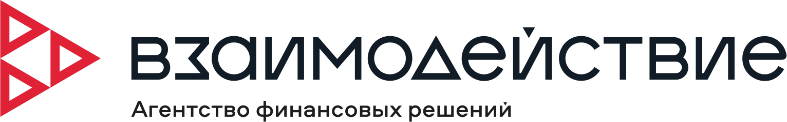 Информация получателю финансовой услуги  ООО МКК «ВЛИЯНИЕ ЗАПАДА» (далее – Компания) сообщает, что для принятия обоснованного решения о целесообразности заключения договора потребительского займа на предлагаемых Компанией условиях, получателю финансовой услуги необходимо внимательно проанализировать свое финансовое положение, учитывая, в том числе, следующие факторы: соразмерность долговой нагрузки с текущим финансовым положением;предполагаемые сроки и суммы поступления денежных средств для исполнения своих обязательств по договору об оказании финансовой услуги (периодичность выплаты заработной платы, получения иных доходов);вероятность наступления обстоятельств непреодолимой силы и иных обстоятельств, которые могут привести к невозможности исполнения своих обязательств по договору об оказании финансовой услуги (в том числе, потеря работы, задержка получения заработной платы и иных видов доходов по не зависящим причинам, состояние здоровья, которое способно негативно повлиять на трудоустройство и, соответственно, получение дохода). Кроме того, Компания обращает внимание на риски, связанные с ненадлежащим исполнением получателем финансовой услуги своих обязательств по договору об оказании финансовой услуги, и о возможных негативных финансовых последствиях при использовании финансовой услуги, в частности о возможном увеличении суммы расходов получателя финансовой услуги, по сравнению с ожидаемой суммой расходов, при несвоевременном исполнении обязательств по договору об оказании финансовой услуги и о применяемой к получателю финансовой услуги неустойке (штрафе, пени) и иных штрафных  санкций в виде взыскания процентов за неисполнения денежного обязательства по договору об оказании финансовой услуги. Так же Компания считает необходимым уведомить о том, что сведения, предоставленные получателем финансовой услуги в ответ на запрос Компании в соответствии с пунктом 1 статьи 9 Стандарта, могут оказать влияние на индивидуальные условия заключаемого договора потребительского займа, к которым относятся:1) о размере заработной платы, наличии иных источников дохода и денежных обязательствах получателя финансовой услуги (при рассмотрении заявления на получение потребительского займа на сумму, превышающую 3 000 (три тысячи) рублей). При этом в отношении POS-микрозаймов Компания вправе устанавливать особый порядок предоставления информации о размере заработной платы, наличии иных источников дохода и денежных обязательствах получателя финансовой услуги; 2) о возможности предоставления обеспечения исполнения получателем финансовой услуги обязательств по договору об оказании финансовой услуги (в том числе залог, поручительство), в случае, если предоставление обеспечения предусмотрено условиями договора об оказании финансовой услуги; 3) о судебных спорах, в которых получатель финансовой услуги выступает ответчиком (при рассмотрении заявления на получение потребительского займа на сумму, превышающую 30 000 (тридцать тысяч) рублей); 4) о наличии в собственности получателя финансовой услуги движимого и (или) недвижимого имущества (при рассмотрении заявления на получение потребительского займа на сумму, превышающую 100 000 (сто тысяч) рублей).Информация о рисках физических лиц, денежные средства которых привлекаются МФО (займодавцев, инвесторов)Привлекаемые МФО займы от физических лиц не являются вкладами, принимаемые кредитными организациями, и не застрахованы в системе обязательного страхования вкладов физических лиц в банках РФ.Существует риск невозврата денежных средств, привлекаемых МФО от получателей финансовых услуг по договорам привлечения денежных средств (займа, инвестирования), а также путем приобретения получателями финансовых услуг ценных бумаг, выпускаемых МФОСпособы защиты прав получателя финансовой услуги. Досудебный порядок урегулирования спораВ случае нарушения прав и интересов в ходе исполнения обязанностей по договору займа получатель финансовой услуги вправе обратиться с иском в федеральный суд общей юрисдикции по месту нахождения ответчика (либо в суд, согласной установленной в соответствующем договоре займа договорной подсудности).В целях досудебного урегулирования спора, получатель финансовой услуги вправе сообщить в письменной форме (либо в электронном виде) о нарушении своих прав в Сибирское главное управление Центрального банка России или саморегулируемую организацию, членом которой является ООО МКК «ВЛИЯНИЕ ЗАПАДА», которые вправе:1) проводить в отношении Компании проверки надлежащего предоставления информации получателям финансовых услуг; 2) требовать предоставления копий ответов на обращения получателей финансовых услуг; 3) направлять иные запросы и требования в адрес Компании относительно соблюдения ею действующего законодательства и Стандарта; 4) проводить мероприятия по контролю, в ходе которых саморегулируемой организацией осуществляются действия по созданию ситуации для совершения сделки в целях проверки соблюдения Компанией требований настоящего Стандарта при оказании финансовых услуг.В случае нарушения сроков возврата основной суммы долга и (или) уплаты процентов по договору займа, Компания доводит до сведения получателя финансовой услуги способом, предусмотренным в соответствующем договоре займа, претензию для разрешения спора в досудебном порядке, в которой указывается следующая информация: - размер и структура текущей задолженности получателя финансовой услуги на дату составления претензии;- способ(ы) оплаты задолженности; - последствия неисполнения получателем финансовой услуги своих обязательств до указанного в претензии срока; -способы внесудебного разрешения спора, в том числе возможность использования процедуры медиации (при наличии в договоре займа медиативной оговорки).  В случае если в течение 30 (тридцати) календарных дней с даты направления претензии Компанией получателю финансовой услуги, обязательства, указанные в претензии, не будут должным образом исполнены получателем финансовой услуги, Компания вправе обратиться в суд с соответствующим требованием.